ANEXO III: SOLICITUD de PARTICIPACIÓNTÍTULOS ACADÉMICOS OFICIALESDOCUMENTOS APORTADOSEn ……………………………….., a ………. de …………………………… de 2018				(Firma)Doy mi consentimiento expreso para que el Consorcio Campus Iberus pueda utilizar los datos que he facilitado, en las condiciones establecidas en las bases de la convocatoria con la finalidad de gestionar mi participación en este proceso de selección.SR. PRESIDENTE DEL CONSORCIO CAMPUS IBERUS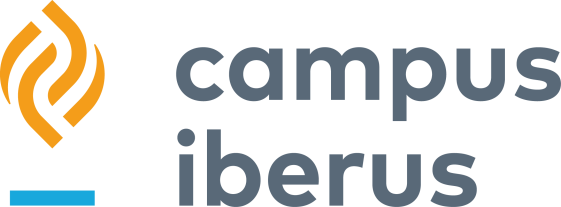 CONVOCATORIACONTRATO LABORAL INDEFINIDOCONVOCATORIACONTRATO LABORAL INDEFINIDOPUESTOTITULADO UNIVERSITARIO PARA PROYECTO aCCeSSRESOLUCIÓN de 31 de enero de 2019RESOLUCIÓN de 31 de enero de 2019DATOS PERSONALESDATOS PERSONALESDATOS PERSONALESDATOS PERSONALESDATOS PERSONALESDATOS PERSONALESDATOS PERSONALESApellidos y NombreDNI / PasaporteNacionalidadNacionalidadFecha de nacimientoLugar de nacimientoLugar de nacimientoDirección electrónicaDomicilio a efectos de notificacionesTfno. de contactoTfno. de contactoLocalidadProvinciaC.P.Fotocopia DNIFotocopia titulaciónCurrículum vitae